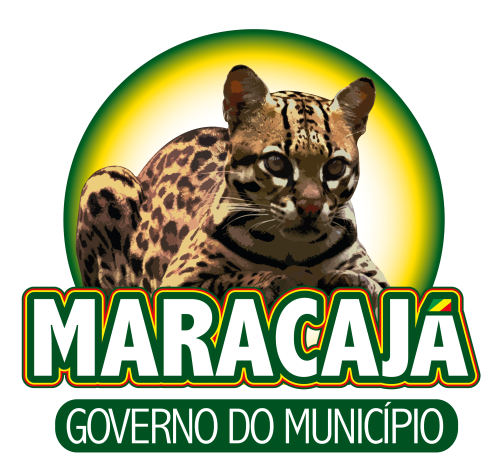 PREFEITURA MUNICIPAL DE MARACAJÁ/SCEDITAL DE CHAMADA PÚBLICA Nº 003/2021 PARA CONTRATAÇÃO DE PROFESSOR DE CIÊNCIAS	A SECRETARIA DE ADMINISTRAÇÃO E FINANÇAS E O DEPARTAMENTO DE EDUCAÇÃO E CULTURA, no uso de suas atribuições legais e regulamentares, tornam pública a abertura de CHAMADA PÚBLICA Nº 003/2021, destinado ao preenchimento de vaga temporária para atuar na Rede Municipal de Ensino. Salienta-se, ainda, que no momento não há candidatos em lista de espera em processo seletivo Nº 002/PMM/2021 para tal cargo. Considera-se a contratação emergencial, pois o ano letivo já está em andamento e  não há possibilidade para espera de realização de processo seletivo e em obediência aos Princípios Constitucionais da Impessoalidade, Publicidade e Eficiência Administrativa se impõe a presente CHAMADA PÚBLICA objetivando a continuidade dos serviços públicos serem prestados à população.A coordenação técnica administrativa da ChamadaPública Nº 003/2021 será de responsabilidade da Secretaria Municipal de Administração e Finanças, do Setor de Recursos Humanos e do Departamento de Educação e Cultura.DISPOSIÇÕES PRELIMINARES:A Chamada Pública tem por objetivo a contratação de pessoal por tempo determinado, para suprir a falta de profissionais quando não houver lista de espera em Processo Seletivo.A coordenação de todas as etapas da chamada pública será de responsabilidade da Secretaria Municipal de Administração e Finanças e do Departamento de Educação e Cultura.DO CARGO E REQUISITOS:	Para concorrer a referida vaga, os requisitos são: Habilitação em nível superior em Ciências ou cursando. Os candidatos devem comprovar a escolaridade exigida para a função desejada, ter nacionalidade brasileira ou equivalente e estar em dia com a Justiça Eleitoral.Vencimento do cargo:20h = R$ 1.291,50 + 10% de regência de classe.Atribuições e competências:	O profissional admitido, irá desempenhar funções em carga horária de 20 horas semanais e contarácom atribuições e competências que estão de acordo com o plano de cargos e carreira.2.3. Para a investidura no cargo, o candidato aprovado deverá, obrigatoriamente, preencher os requisitos a seguir:- Ter nacionalidade brasileira ou equiparada;- Ter idade mínima de 18 anos;-Ter aptidão física e mental;-Carteira de Identidade;-Cadastro de pessoa Física- CPF;-Título de eleitor e comprovante de quitação eleitoral;-Carteira de reservista ou equivalente;	-Comprovante de escolaridade e da formação exigida para o cargo;-Certidão de casamento ou união estável;-01 foto 3x4;- PIS / PASEP;- Declaração de bens e rendas que constituem seu patrimônio;-Declaração de incompatibilidade legal para o exercício do cargo, emprego ou função pública nas esferas federal, estadual ou municipal;-Certidão negativa de antecedentes criminais;- Documentos comprobatórios dos requisitos do cargo.2.4. O candidato deverá comprovar por ocasião do contrato, o preenchimento de todos os requisitos exigidos para investidura no cargo. A não apresentação dos documentos comprobatórios exigidos desclassificará o candidato no certame.DA SELEÇÃO E CLASSIFICAÇÃO:	Os interessados deverão comparecer no Departamento Municipal de Educação e Cultura, situado a Avenida Getúlio Vargas, 530, Centro – Maracajá/SC, até odia 04 de março de 2022, das 08:30h às 11:00h. 3.1- Serão considerados como critérios de seleção e classificação dos candidatos: - Graduação em Ciências;-Cursando Ciências; 2º  Maior tempo de serviço na área de atuação;- Maior tempo de serviço no município de Maracajá;3º Maior idade;4 º Maior graduação.  - Maior fase de graduação.3.2- No ato da chamada pública, o candidato deverá apresentar os documentos originais ou cópias autenticadas, necessários para comprovação dos critérios de seleção e classificação.3.3- Os candidatos deverão conhecer os termos deste Edital e certificar-se de que preenchem todos os requisitos exigidos para o cargo e para a investidura de cargo no serviço público, conforme consta neste edital.4- DISPOSIÇOES FINAIS4.1- Os casos omissos neste Edital serão resolvidos pela Secretaria de Administração e Departamento Municipal de Educação. ANÍBAL BRAMBILAPrefeito MunicipalREJANE PEREIRA DOS SANTOSSecretária de Administração e FinançasDANIEL DE SOUZADiretor do Departamento Municipal de Educação e Cultura